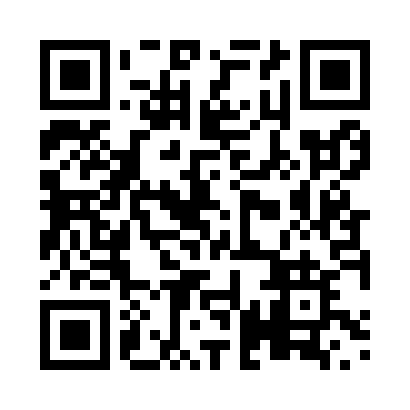 Prayer times for Tupirviit, Quebec, CanadaMon 1 Apr 2024 - Tue 30 Apr 2024High Latitude Method: Angle Based RulePrayer Calculation Method: Islamic Society of North AmericaAsar Calculation Method: HanafiPrayer times provided by https://www.salahtimes.comDateDayFajrSunriseDhuhrAsrMaghribIsha1Mon3:556:0212:425:057:249:322Tue3:515:5912:425:077:279:363Wed3:475:5612:425:097:299:394Thu3:425:5312:425:107:329:435Fri3:385:5012:415:127:349:476Sat3:345:4712:415:147:379:507Sun3:305:4412:415:167:399:548Mon3:255:4112:405:177:429:589Tue3:215:3812:405:197:4410:0210Wed3:165:3512:405:217:4710:0611Thu3:125:3212:405:227:4910:1012Fri3:075:2912:395:247:5210:1513Sat3:035:2612:395:267:5410:1714Sun3:015:2312:395:287:5710:1815Mon3:005:2012:395:297:5910:1916Tue2:585:1712:385:318:0110:2017Wed2:565:1412:385:328:0410:2118Thu2:555:1112:385:348:0610:2319Fri2:535:0812:385:368:0910:2420Sat2:525:0512:385:378:1110:2521Sun2:505:0212:375:398:1410:2622Mon2:494:5912:375:408:1610:2723Tue2:474:5612:375:428:1910:2824Wed2:464:5412:375:448:2110:2925Thu2:444:5112:375:458:2410:3126Fri2:434:4812:375:478:2610:3227Sat2:414:4512:365:488:2910:3328Sun2:404:4212:365:508:3110:3429Mon2:384:4012:365:518:3410:3530Tue2:374:3712:365:538:3710:37